1	IntroductionL'Assemblée des radiocommunications a créé le Groupe de travail par correspondance chargé d'examiner la question du traitement électronique des documents (EDH) qui doit faire rapport au GCR, comme indiqué dans la Circulaire administrative CA/130.Depuis la réunion du GCR en 2012, ce groupe n'a eu aucune activité, ce qui peut vouloir dire que les choses avancent bien pour ce qui est de l'utilisation des moyens électroniques à l'UIT-R. Les courriers antérieurs sont disponibles dans le fichier Archives de la liste de diffusion électronique rag-edh@itu.int. Certains points discutés informellement et suggestions des délégués et du Coordonnateur du Groupe EDH ont été traités avec le BR.Il convient en outre de prendre note des activités du Secteur de la normalisation des télécommunications, en particulier de celles qui sont menées au titre de la Résolution 32 de l'AMNT, «Renforcement des méthodes de travail électroniques pour les travaux de l'UIT-T».Le rapport précédent sur l'état d'avancement des activités figure dans le Document RAG12-1/6; il portait notamment sur les dernières mises à jour du site web de l'UIT-R.2	Inscription des déléguésLe système EDRS (Event Delegate Registration System), système d'inscription en ligne des délégués aux réunions, est actuellement utilisé pour toutes les réunions de l'UIT-R.Une plate-forme CRM (Customer Relationship Management), unique et intégrée, de gestion des relations avec les clients, des membres et des événements est en train d'être déployée à l'UIT. Ce nouveau système devrait être disponible d'ici à décembre 2013 et comporter des fonctions d'inscription des délégués supplémentaires par rapport au système EDRS.Comme indiqué dans le paragraphe 3.4 de l'Addendum 1 au Document RAG13-1/1, une version en ligne de la liste des participants à la 13ème réunion du GCR (GCR-13) sera mise en place début mai 2013. L'accès à cette version en ligne sera réservé aux utilisateurs du système TIES. Il sera possible de faire des recherches dans cette liste dynamique à partir de paramètres comme le nom, le membre et le rang dans la délégation. La version en ligne de la liste des participants au GCR-13 sera accessible depuis la page web du GCR-13. Après la réunion du GCR-13, il est prévu de mettre en place des listes de participants en ligne pour toutes les manifestations relatives aux commissions d'études de l'UIT-R.3	Publication des contributions «telles qu'elles ont été reçues» («As Received» ou «AR»)Se reporter au paragraphe 3 du Document RAG12-1/6 pour des informations générales. Le fait que les contributions soient publiées deux fois avec des numéros différents continue de prêter à confusion, car la différence entre la page des documents «tels qu'ils ont été reçus» et la page des «contributions» n'est pas évidente, étant donné que seules les lettres «AR» ou «C», indiquées sur le haut de chaque page, les distinguent. Il conviendrait de remédier à ce problème. Peut-être qu'une couleur de fond différente pour chaque page et/ou une inscription en filigrane sur la page des documents «AR» permettraient de réduire la confusion. Changer l'ordre du menu des pages web des groupes afin que les contributions «C» apparaissent avant les contributions «AR» pourrait également s'avérer utile.Le BR continue d'étudier la possibilité pour les membres de télécharger leurs contributions directement dans le dossier des documents «tels qu'ils ont été reçus». Comme annoncé dans le paragraphe 3.1 de l'Addendum 1 au Document RAG13-1/1, un système visant à permettre aux auteurs des contributions de télécharger leurs contributions directement sur la page web donnant accès aux documents «tels qu'ils ont été reçus» sera mis en place ultérieurement dans le courant de l'année.4	Manuel sur l'utilisation des outils logicielsLe BR devrait envisager de mettre en ligne un manuel et des lignes directrices concernant les outils logiciels disponibles, comme SharePoint, l'outil de synchronisation Sync Tool, la participation à distance, ou autre.5	Participation à distanceConformément à la Résolution 167 (Guadalajara, 2010) de la Conférence de plénipotentiaires, les documents du Conseil C12/21(Rév.1) et C13/20 contiennent des rapports du Secrétaire général sur l'expérience de l'UIT en matière de participation à distance et sur les activités prévues pour 2013 et au-delà.Le paragraphe 3.5 de l'Addendum 1 au Document RAG13-1/1 et le paragraphe 6 de l'Addendum 2 au Document RAG12-1/1 contiennent des comptes rendus détaillés du Bureau des radiocommunications concernant la participation à distance mise en place pendant les réunions de l'UIT-R.L'expérience des sous-groupes de la Commission d'études 5 a montré que la participation à distance était concluante lorsqu'elle concernait un ou deux délégués. Faute de demande de participation à distance de plus de deux délégués pour la même réunion, il n'y a pas de données d'expérience sur cette pratique. Il est toutefois facile d'identifier les deux difficultés suivantes:1)	La participation à distance ralentit le rythme de la discussion.2)	Il n'est pas toujours possible de mettre en place la participation à distance lorsque les réunions se tiennent ailleurs qu'à Genève (ce qui arrive de plus en plus souvent).6	Migration et remaniement du site web de l'UITL'UIT a décidé de mettre son site web à jour en menant les deux actions suivantes:i)	Migration du site web vers un serveur web plus robuste et plus sûr: ce processus est en cours et progresse de façon satisfaisante, si bien que la plupart des pages web de l'UIT-R auront été transférées en 2013; à terme, le site web de l'UIT n'utilisera plus MS FrontPage.ii)	Refonte des pages web: cette action est en cours et vise à donner un aspect et un comportement («look and feel») plus modernes et uniformes aux différentes pages du site web; il est prévu que les nouvelles pages web de l'UIT-R soient mises en ligne d'ici à la fin du troisième trimestre de 2013.Il est important qu'avec toutes ces mises à jour, les pages web de l'UIT restent accessibles au moyen de liens permanents et que si les nouvelles structures de répertoires entraînent la modification de certains emplacements, une fonction de mappage ou de redirection automatique soit mise en place pour les anciennes URL. Il a été pris note du fait que certaines pages web ont été déplacées ou ont disparu, bien qu'elles soient mentionnées dans des Lettres circulaires officielles; il conviendrait que davantage de stabilité soit assurée. Certaines erreurs sont signalées dans le paragraphe 11 du Document RAG12-1/6.En déplaçant toutes les pages web vers la nouvelle plate-forme, il est important que toutes les URL utilisées antérieurement restent valides.7	Distribution des Lettres circulaires par courrier électroniqueSe reporter au paragraphe 12 du Document RAG12-1/6 pour des informations générales. Alors que, comme indiqué dans le paragraphe 3.2 de l'Addendum 1 au Document RAG13-1/1, toutes les réunions des commissions d'études et des groupes de travail se déroulent désormais sans aucun document papier, les Lettres circulaires continuent d'être distribuées en version papier à certaines listes de distribution, y compris aux destinataires qui soumettent leurs travaux par courrier électronique. Le paragraphe 12 du Document RAG12-1/6 contient des suggestions visant à établir une liste de distribution mixte pour les envois papier et électroniques.8	Suppression des pages web personnelles des délégués de l'UITDepuis que l'Internet a commencé à être utilisé, l'UIT a gracieusement mis à la disposition de son personnel et des utilisateurs du système TIES de l'espace sur son serveur web (voir la page: http://people.itu.int). Il a été mis fin à ce service en janvier 2013. Les délégués concernés doivent chercher une autre solution pour l'hébergement de leur site web.9	PropositionIl est proposé qu'un plus grand nombre de groupes fassent l'essai des diverses solutions offertes à l'UIT-R pour le traitement électronique des documents (EDH), l'objectif étant de faciliter le travail de l'UIT-R et de le rendre plus productif. Les données d'expérience et les propositions d'amélioration doivent être envoyées au Groupe de travail par correspondance du GCR sur le traitement électronique des documents à l'adresse rag-edh@itu.int.______________Groupe Consultatif des Radiocommunications
Genève, 22-24 mai 2013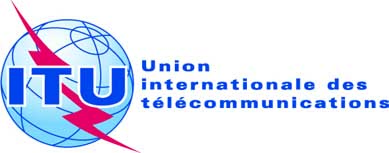 Document RAG13-1/6-F23 avril 2013Original: anglaisCoordonnateur du Groupe de travail par correspondance du GCR
sur le traitement électronique des documents (EDH)Coordonnateur du Groupe de travail par correspondance du GCR
sur le traitement électronique des documents (EDH)état d'avancement des activités sur le traitement électronique des documents état d'avancement des activités sur le traitement électronique des documents 